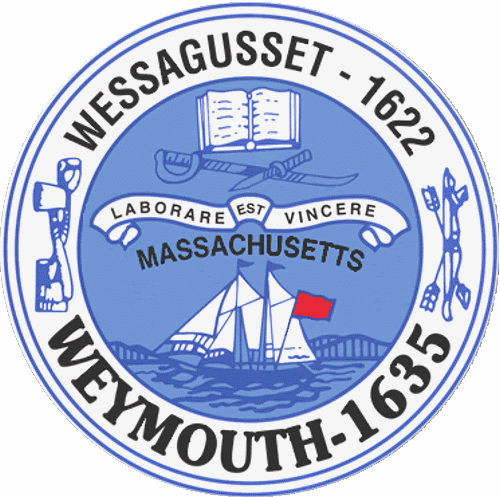 AGENDABudget/Management Committee MeetingMay 18, 20166:00 PMCouncil Chambers-Town HallBudget/Management Committee   6:00 PMReview and Discuss General Government Budgets with Administration and applicable Department Heads:	-Mayor’s Office	-Information Services	-Veterans’ Services	-Parks and Recreation	-Civil Defense	-Commission on Disabilities	-Youth and Family Services	-Town Solicitor	               Vote out the following measures:	                16 085-General Fund Reserve Appropriation for Legal expense through the                                                                                              remainder FY2016	                16 086-Town Solicitor’s Office Line Item Transfers 	-Town Building Maintenance	-Administrative Services	-Elder Services	-Human ResourcesDeliberate the following measures:	16 066B-Mayor’s Office	16 066F-Information Services	16 066R-Veterans’ Services	16 066S-Parks and Recreation	16 066U-Civil Defense	16 066V-Commission on Disabilities	16 066W-Youth and Family Services	16 066E-Town Solicitor	16 066I-Town Building Maintenance	16 066J-Administrative Services	16 066T-Elder Services	16 066K-Human Resources